Ar mhiste libh an leabhar “The Wrong Car” a sheoladh ar ais ar scoil le bhur dtoil.  Please send “The Wrong Car” back into school with the páistí.   Míle buíochas!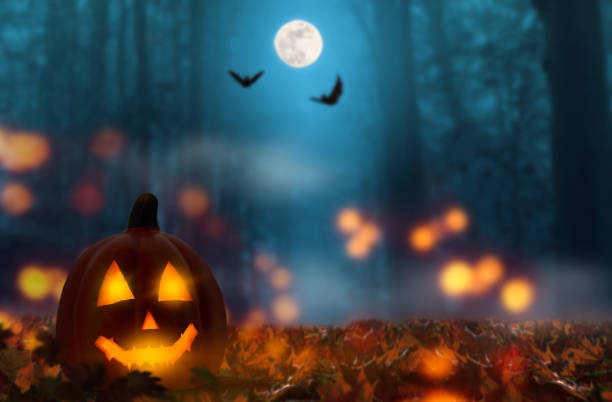 Dé LuainDé MáirtDé CéadaoinDéardaoinLitriú GaeilgefáthbláthplátaprátaordógbordDul siar / RevisionLitriú Béarlarob sob jobnodpodroddog           fogloghoptopmopTáblaí6+ 0 = 66 + 1 = 76 + 2 = 86 + 3 = 96+ 4 = 106 + 5 = 116 + 6 = 126 + 7 = 13                  6+ 8 = 14 6 + 9 = 15                   6 + 10 = 16Dul Siar/ Revision Obair ScríofaWork it OutSpellboundWeek 8– MondayWeek 6 – Write out the block words and Exercise 1 Week 8– Tuesday Week 6– Exercise 2Week 8 – WednesdayWeek 6 – Exercise 3 Week 8 – ThursdayWeek 6 – Exercise 4 LéitheoireachtBéarlaGaeilgeGlobby Helps OutPgs.: 1+ 2An Bhó – Leibhéal 3, Sona ag LéamhIch 1 +2Globby Helps OutPgs.: 3 + 4 An Bhó – Leibhéal 3, Sona ag LéamhIch 3+ 4Globby Helps OutPgs.: 5 + 6An Bhó – Leibhéal 3, Sona ag LéamhIch 5 + 6 Globby Helps Out Pgs.: 7 + 8An Bhó – Leibhéal 3, Sona ag LéamhIch 7 + 8Amharcfocail agus Tricky wordsAmharcfocail agus Tricky wordsLe cleachtadh gach oíche. Féach an bhileog thíos.To practice every night.  Please refer to page below.Le cleachtadh gach oíche. Féach an bhileog thíos.To practice every night.  Please refer to page below.Le cleachtadh gach oíche. Féach an bhileog thíos.To practice every night.  Please refer to page below.Amharcfocail (le haithint agus léamh)fuairmisesinsiopathigTricky words (to recognise and read)anymanymorebeforeother